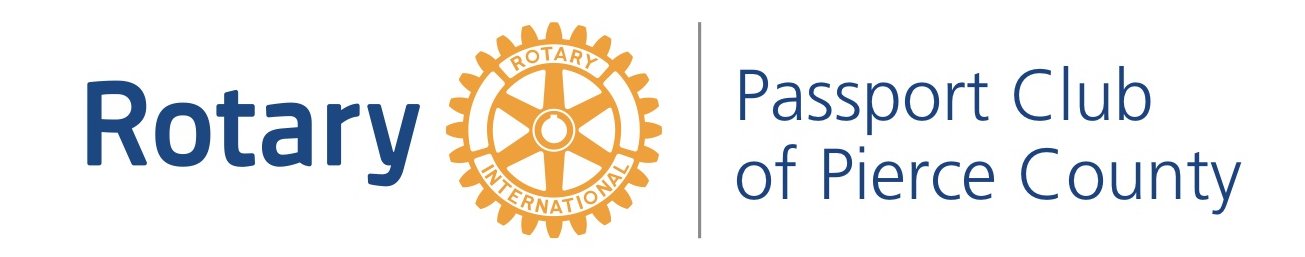 MEMBER APPLICATION AND PROPOSAL FORMName:Home Address:Home Address:Home Telephone:Home Telephone:Mobile:Business/Employer:Business/Employer:Position Title or Description:Position Title or Description:Position Title or Description:Business Address:Business Address:Preferred Email:Preferred Email:Date of Birth:Date of Birth:Spouse / Partner Name:Spouse / Partner Name:Spouse / Partner Name:Children's Names (and ages if under 18):Children's Names (and ages if under 18):Children's Names (and ages if under 18):Children's Names (and ages if under 18):Previous Rotary Club Membership (name of club and location):Previous Rotary Club Membership (name of club and location):Previous Rotary Club Membership (name of club and location):Previous Rotary Club Membership (name of club and location):Previous Rotary Club Membership (name of club and location):Previous Rotary Club Membership (name of club and location):Vocational and personal background details and/or interests that will enhance your activities as a Rotarian:Vocational and personal background details and/or interests that will enhance your activities as a Rotarian:Vocational and personal background details and/or interests that will enhance your activities as a Rotarian:Vocational and personal background details and/or interests that will enhance your activities as a Rotarian:Vocational and personal background details and/or interests that will enhance your activities as a Rotarian:Vocational and personal background details and/or interests that will enhance your activities as a Rotarian:Vocational and personal background details and/or interests that will enhance your activities as a Rotarian:Vocational and personal background details and/or interests that will enhance your activities as a Rotarian:Vocational and personal background details and/or interests that will enhance your activities as a Rotarian:Vocational and personal background details and/or interests that will enhance your activities as a Rotarian:I hereby certify that if accepted to Membership of the Rotary Passport Club of Pierce County, that I, as a I hereby certify that if accepted to Membership of the Rotary Passport Club of Pierce County, that I, as a I hereby certify that if accepted to Membership of the Rotary Passport Club of Pierce County, that I, as a I hereby certify that if accepted to Membership of the Rotary Passport Club of Pierce County, that I, as a I hereby certify that if accepted to Membership of the Rotary Passport Club of Pierce County, that I, as a I hereby certify that if accepted to Membership of the Rotary Passport Club of Pierce County, that I, as a I hereby certify that if accepted to Membership of the Rotary Passport Club of Pierce County, that I, as a I hereby certify that if accepted to Membership of the Rotary Passport Club of Pierce County, that I, as a I hereby certify that if accepted to Membership of the Rotary Passport Club of Pierce County, that I, as a I hereby certify that if accepted to Membership of the Rotary Passport Club of Pierce County, that I, as a Rotarian, will exemplify the Four Way Test and Object of Rotary in all of my daily contacts and will abideRotarian, will exemplify the Four Way Test and Object of Rotary in all of my daily contacts and will abideRotarian, will exemplify the Four Way Test and Object of Rotary in all of my daily contacts and will abideRotarian, will exemplify the Four Way Test and Object of Rotary in all of my daily contacts and will abideRotarian, will exemplify the Four Way Test and Object of Rotary in all of my daily contacts and will abideRotarian, will exemplify the Four Way Test and Object of Rotary in all of my daily contacts and will abideRotarian, will exemplify the Four Way Test and Object of Rotary in all of my daily contacts and will abideRotarian, will exemplify the Four Way Test and Object of Rotary in all of my daily contacts and will abideRotarian, will exemplify the Four Way Test and Object of Rotary in all of my daily contacts and will abideRotarian, will exemplify the Four Way Test and Object of Rotary in all of my daily contacts and will abideby the constitutional documents of Rotary International and the club. I agree to pay an admission fee andby the constitutional documents of Rotary International and the club. I agree to pay an admission fee andby the constitutional documents of Rotary International and the club. I agree to pay an admission fee andby the constitutional documents of Rotary International and the club. I agree to pay an admission fee andby the constitutional documents of Rotary International and the club. I agree to pay an admission fee andby the constitutional documents of Rotary International and the club. I agree to pay an admission fee andby the constitutional documents of Rotary International and the club. I agree to pay an admission fee andby the constitutional documents of Rotary International and the club. I agree to pay an admission fee andby the constitutional documents of Rotary International and the club. I agree to pay an admission fee andby the constitutional documents of Rotary International and the club. I agree to pay an admission fee anddues in accordance with the bylaws of the club. Current admission fee is $50, dues are $250 per year July 1 – June 30 and will be prorated based on admission date.dues in accordance with the bylaws of the club. Current admission fee is $50, dues are $250 per year July 1 – June 30 and will be prorated based on admission date.dues in accordance with the bylaws of the club. Current admission fee is $50, dues are $250 per year July 1 – June 30 and will be prorated based on admission date.dues in accordance with the bylaws of the club. Current admission fee is $50, dues are $250 per year July 1 – June 30 and will be prorated based on admission date.dues in accordance with the bylaws of the club. Current admission fee is $50, dues are $250 per year July 1 – June 30 and will be prorated based on admission date.dues in accordance with the bylaws of the club. Current admission fee is $50, dues are $250 per year July 1 – June 30 and will be prorated based on admission date.dues in accordance with the bylaws of the club. Current admission fee is $50, dues are $250 per year July 1 – June 30 and will be prorated based on admission date.dues in accordance with the bylaws of the club. Current admission fee is $50, dues are $250 per year July 1 – June 30 and will be prorated based on admission date.dues in accordance with the bylaws of the club. Current admission fee is $50, dues are $250 per year July 1 – June 30 and will be prorated based on admission date.dues in accordance with the bylaws of the club. Current admission fee is $50, dues are $250 per year July 1 – June 30 and will be prorated based on admission date.Signature:Date:Proposed Member Nominated by:Proposed Member Nominated by:Proposed Member Nominated by:Proposed Member Nominated by:Board Approval on:Board Approval on: